(PLEASE PRINT)Name: ____________________________Spouse Name (if applicable):Home Address:City:		 Zip code	Mailing Address (If different for mailings):Home Phone: 	 Cell: 	  E-Mail: 	 Texas Senate district in which you reside 	Occupation (Required for PAC reporting):OR (Please check if retired) 	NSRW may/may not (circle one) publish this information in its printed and electronic formPlease check one:New 	Renewal 	Membership Fees: (Circle One) Active: $40	Associate: $20  Young Affiliate: $10Seniors 75+ discount offered: $30 Lighthouse Circle  (see website): In addition, I would like to contribute 	$15, 	$25, 	$50 or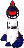 $	to support various NSRW philanthropy programs (any amount would be greatly appreciated).NSRW has my permission to send the monthly Beacon newsletter to me by email yes/no (circle one) Do you want a Yearbook? Yes ___No ___ Prefer: Electronically 	 Printed _______*** Please mail this form with your check payable to NSRW to:P.O. Box 1993, Montgomery, TX 77356Political Advertising Paid for by North Shore Republican Women, Chris Gurley, treasurer, 49 Fairfield Dr., Montgomery, TX 77356. Contributions are not federal tax deductible as charitable contributions.Corporate Contributions Are Not Permitted